支  払  金 口  座  振 替  依  頼 書私（当社）の受領金は、下記の振込先並びに口座名義の預金口座に振り込みくださるよう依頼します。令和	年	月	日西 秋川衛生 組合　管理 者	殿住	所　　社	名　　代表者　　 	印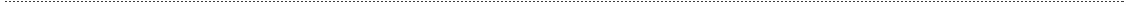 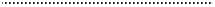 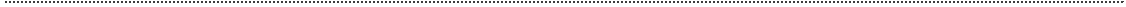 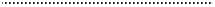 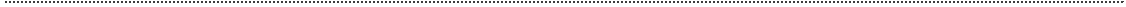 ✽コードは記入不要です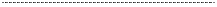 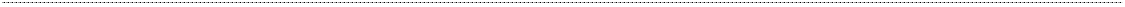 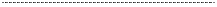 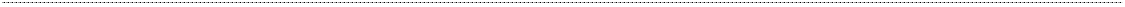 備 考	①本書に押印する印は、請求書に押すものと同じであること。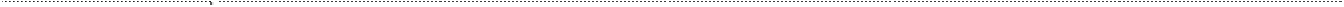 ②預金種目は、該当のものを○で囲むこと。✻コード✻コード✻コードフ  リ  ガ  ナ会	社	名代	表	者フリガナ役職名 フリガナ役職名 フリガナ役職名 フリガナ役職名 フリガナ役職名 フリガナ役職名 フリガナ役職名 フリガナ役職名 フリガナ役職名 フリガナ役職名 フリガナ役職名 フリガナ役職名 フリガナ役職名 フリガナ役職名 フリガナ役職名 フリガナ役職名 代	表	者フリガナ氏	名フリガナ氏	名フリガナ氏	名フリガナ氏	名フリガナ氏	名フリガナ氏	名フリガナ氏	名フリガナ氏	名フリガナ氏	名フリガナ氏	名フリガナ氏	名フリガナ氏	名フリガナ氏	名フリガナ氏	名フリガナ氏	名フリガナ氏	名✽住所コード✽記入不要です✽記入不要です✽記入不要です✽記入不要です✽記入不要です✽記入不要です✽記入不要です✽記入不要です✽記入不要です✽記入不要です✽記入不要ですフ  リ  ガ  ナ住	所　　　郵 便 番  号電 話 番  号（　　　　　）	　　－　（　　　　　）	　　－　（　　　　　）	　　－　（　　　　　）	　　－　（　　　　　）	　　－　（　　　　　）	　　－　（　　　　　）	　　－　（　　　　　）	　　－　（　　　　　）	　　－　（　　　　　）	　　－　（　　　　　）	　　－　（　　　　　）	　　－　（　　　　　）	　　－　（　　　　　）	　　－　（　　　　　）	　　－　（　　　　　）	　　－　振	込	先銀　　　　　 行	銀　　　　　 行	銀　　　　　 行	銀　　　　　 行	銀　　　　　 行	振	込	先信 用  金 庫信 用  金 庫信 用  金 庫信 用  金 庫信 用  金 庫　　支　　　店　　支　　　店　　支　　　店振	込	先農業協同組合農業協同組合農業協同組合農業協同組合農業協同組合✽銀行コード―←✽記入不要です←✽記入不要です←✽記入不要です←✽記入不要です←✽記入不要です←✽記入不要です←✽記入不要です←✽記入不要です預 金 種  目普通普通・当座当座口口座	番	号座	番	号座	番	号フ  リ  ガ  ナ口 座 名  義